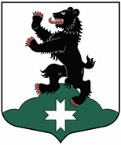 Муниципальное образование«Бугровское сельское поселение»Всеволожского муниципального района Ленинградской областиАДМИНИСТРАЦИЯПОСТАНОВЛЕНИЕ       17.02.2017    	                     	                    № 41          п. БугрыО внесении изменений в  постановление администрации МО «Бугровское сельское поселение»от 13.11.2013 № 385 «Об утверждении муниципальной программы«Проектирование, строительство, содержание и капитальный ремонт инженерных сетей в сфере ЖКХ   МО  «Бугровское сельское поселение» на  2014-2016гг.» (с изменениями на 18 октября 2016г.)     В соответствии со статьей 179 Бюджетного кодекса Российской Федерации, руководствуясь Порядком разработки и реализации  муниципальных программ МО «Бугровское сельское поселение», утвержденным постановлением администрации МО «Бугровское сельское поселение» от 11.09.2013 № 309, администрация «Бугровское сельское поселение» Всеволожского  муниципального района  Ленинградской областип о с т а н о в л я е т:   1. Внести изменения в гр. «2016» раздела 2   постановления администрации МО «Бугровское сельское поселение» от 13.11.2013  № 385 «Об утверждении муниципальной программы «Проектирование, строительство, содержание  и капитальный ремонт инженерных сетей в сфере ЖКХ МО  «Бугровское сельское поселение»  на  2014-2016гг.» (с изменениями на 18 октября 2016г.)   утвердить в новой редакции согласно приложению.    2.	Настоящее постановление разместить на официальном сайте МО «Бугровское сельское поселение» http://www.admbsp.ru/.    3.	Контроль за исполнением настоящего постановления возложить на заместителя главы администрации МО «Бугровское сельское поселение».Глава администрации                                                                                     Г.И.Шорохов Приложениек постановлению главы администрацииот _______________  № _______Раздел 2.  Перечень мероприятий муниципальной программыN 
п/пНаименование мероприятийОтветст- 
 венный 
 испол 
 нитель  
Объемы финансирования (тыс. руб.)Объемы финансирования (тыс. руб.)Объемы финансирования (тыс. руб.)Объемы финансирования (тыс. руб.)N 
п/пНаименование мероприятийОтветст- 
 венный 
 испол 
 нитель  
КБКв том числе по годамв том числе по годамв том числе по годамN 
п/пНаименование мероприятийОтветст- 
 венный 
 испол 
 нитель  
КБК2014201520161234567Задача 1.Организация работ по проектированию и строительству сетей газоснабжения жилых домов МО «Бугровское сельское поселение»Задача 1.Организация работ по проектированию и строительству сетей газоснабжения жилых домов МО «Бугровское сельское поселение»МКУ «Агентство по строительству и развитию территорий» 1.1.Строительство распределительного (уличного) газопровода и  ПРГ для газоснабжения жилых домов в д.Энколово ( в т.ч.проектирование):-70010034106441001.1.средства местного бюджетасредства областного бюджета-70010034106441001.2.Проектно-сметная документация, инженерные изыскания, экспертиза на строительство распределительного газопровода и ПРГ в д. Корабсельки, д. Энколово, д. Сярьги, д.Порошкино. Рразработка схемы газоснабжения д.Порошкино, д.Мендсары, д.Мистолово. Корректировка схемы газоснабжения и проектно-сметной документации строительства газопровода в д.Корабсельки.3202,1 1 270,0     928,8      250    532,8  21632,91.2.Проектно-сметная документация, инженерные изыскания, экспертиза на строительство распределительного газопровода и ПРГ в д. Корабсельки, д. Энколово, д. Сярьги, д.Порошкино. Рразработка схемы газоснабжения д.Порошкино, д.Мендсары, д.Мистолово. Корректировка схемы газоснабжения и проектно-сметной документации строительства газопровода в д.Корабсельки.3202,1 1 270,0     928,8      250    532,8  21632,91.2.средства местного бюджетасредства областного бюджета3202,1 1 270,0  1711,6  21632,91.3.Проектирование внутреннего газопровода д.Энколово, дома 32, 34-759,2-1.4Разработка схемы газоснабжения МО «Бугровское сельское поселение» -780-1.5Техническое обслуживание и текущий ремонт газораспределительной сети МО «Бугровское сельское поселение»Адм.МО «Бугровское сельское поселение»-150,8-1.6Строительство внутреннего газопровода муниципальных жилых домов № 32,34 в д.Энколово Всеволожского района1375,9Итого по задаче 1в том числе: средства местного бюджетасредства областного бюджетаИтого по задаче 1в том числе: средства местного бюджетасредства областного бюджета3202,1366025608,43975,521632,9Задача 2. Организация работ по проектированию, ремонту и строительству объектов теплоснабжения ЖКХ МО «Бугровское сельское поселение»Задача 2. Организация работ по проектированию, ремонту и строительству объектов теплоснабжения ЖКХ МО «Бугровское сельское поселение»МКУ «Агентство по строительству и развитию территорий» 2.1.Проектирование итехническое перевооружение котельной №30 д. Порошкино804,406800,52.2.Техническое перевооружение ГРУ котельной № 61, проект технического перевооружения котельной № 61  п.Бугры, предпроект-ные работы и изыскания. Экспертиза проекта технического перевооружения котельной № 61 п.Бугры.Техническое перевооружение котельной № 611537,62196600,52.3.Ремонт  баков ГВС котельной № 29 п.Бугры382,9-600,02.4.Ремонт сети ГВС от УТ-2 до УТ-3 ул. Школьная п.Бугры2886,8--2.5.Монтаж котлов ЗИОСАБ-3000 – 2 шт., ЗИОСАБ-1000 – 1 шт. в котельной № 61, согласно проекта технического перевооружения котельной № 61 п.БугрыРемонт сетей ТС и ГВС от т.А до т.Б на территории в/ч 75752 (в районе плаца).Ремонт сетей ГВС от котельной № 61 до плаца (обратка), 270 п.м2410,0-2472,32.6.Поставка и монтаж камер видеонаблюдения в п.Бугры и д.Порошкино.550,0--2.7.Гидравлический расчет тепловых сетей от котельных №29 и №61 п.Бугры350,0--2.8Наладка тепловых сетей от котельной № 29 и № 61 п.Бугры58,3--2.9Ремонт трассы ТС и ГВС от котельной №61 до жилых домов № 36, 38 по ул.Шоссейная, 1400 п.м. -541,866772.10Ремонт сетей ГВС от УТ-3 до УТ-7, УТ-8, УТ-9 с вводами в жилые дома  №№7,9 по ул.Школьная, №№7,9 по ул.Полевая, 840 п.м-7958,2-2.11Ремонт сетей ТС и ГВС от ТК-2 до ТК-11 ул. Шоссейная д.18 п. Бугры (800п.м)-2540,7-2.12Корректировка схемы теплоснабжения МО «БСП» до 2027 года-99,0-2.13Ремонт ТС и ГВС от котельной №29 до УТ1 ул.Школьная (130 м).Рабочая документация.--72162.14Ремонт сетей ТС и ГВС от ТК4 до жилого дома №1ул.Полевая п.Бугры---Итого по задаче 2Итого по задаче 28 980,013335,723766,4Задача3. Проектирование, ремонт и строительство сетей и сооружений водоснабжения и водоотведения ЖКХ МО «Бугровское сельское поселение» Задача3. Проектирование, ремонт и строительство сетей и сооружений водоснабжения и водоотведения ЖКХ МО «Бугровское сельское поселение» МКУ «Агентство по строительству и развитию территорий» 3.1Проект очистных сооружений в д. Порошкино, разработка технико-экономического обоснования. 969,7820,0-3.2Ремонт водопроводов-вводов в п.Бугры: а) ул.Парковая , дом №2;б) пер.Клубный, дома № 3; 5;в) ул.Парковая, дом №16 (2ввода);г) детский сад; д) ул.Шоссейная, дом №6/1;е) Средний пер. 3;5;7ж) ул.Шоссейная, дома №№ 10; 12; 14з) ул.Шоссейная, дома №№ 22; 24; 26; 28ул.Зеленая, дома №№ 1; 3; 5к)  ул.Школьная,3,52736,9--3.3Установка камер видеонаблюдения:а) насосная ХВС п.Бугры – 5 шт.;б) насосная ХВС д.Порошкино – 3 шт.300,0--3.4Строительство КОС в д.Порошкино---3.5Демонтаж КНС в районе спортивной площадки п.Бугры ул.Шоссейная, дом 24---3.5Закольцовка второго ввода ХВС в кот №61 п. Бугры202,0--3.6Промывка и ремонт хозяйственной бытовой и ливневой канализации, очистка и ремонт колодцев хозяйственно-бытовой, ливневой канализации в п.Бугры, д.Порошкино877,0450,0128,83.7Ремонт магистральных канализационных и ливневых колодцев в п.Бугры и д.Порошкино395,4--3.9Строительство двух трубопроводов ХВС в п.Бугры (1. От ул.Шоссейная д. 6/1 (кол.№34) до ул.Парковая д.2 (кол.24); 2. От ул.Школьная д.5 (кол.№33) до ул.Школьная д.3 (кол.№16)2698,6--3.10 Ремонт водомерного узла ХВС в п.Бугры (узел переключения).1025,6--3.11Ремонт сети  канализации у дома №12 по ул.Шоссейная, 70п.м.Ду=250мм-790,0-3.12Разработка проекта реконструкции системы водоснабжения п. Бугры-984,7-3.13Ремонт сетей ХВС от узла учета №1  до узла учета №3 ул. Шоссейная д.18 п. Бугры (470 п.м),от узла учета №1 до КПП-1682,8-3.14Корректировка схемы водоснабжения и водоотведения МО «БСП» на 2014-2030 годы-99,0-3.15Технологическое присоединение для электроснабжения канализационной насосной станции в п.Бугры, ул.Полевая, д.16-488,2-3.16Прокладка (ремонт) канализации от жилых домов №№28-38 на участке от №38 до магистрального коллектора (ликвидация КНС)--5820,53.17Ремонт подводящих инженерных сетей к КОС д.Порошкино---3.18Реконструкция водомерного узла в районе «Тойота-Парнас»--303Итого по задаче 3Итого по задаче 39205,24524,76252,3Задача 4. Комплексное развитие коммунальной инфраструктуры МО «БСП» Задача 4. Комплексное развитие коммунальной инфраструктуры МО «БСП» МКУ «Агентство по стоит. и развитию территорий» 4.1.Разработка программы комплексного развития систем коммунальной инфраструктуры МО «БСП»-98,0100Итого по задаче 4Итого по задаче 4-98,0100Всего по муниципальной программев том числе: средства местного бюджетасредства областного бюджетаВсего по муниципальной программев том числе: средства местного бюджетасредства областного бюджета21387,321387,321618,421618,455727,134094,221632,9